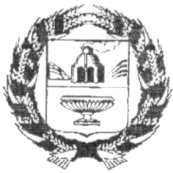 СОБРАНИЕ ДЕПУТАТОВ ЗЫРЯНОВСКОГО СЕЛЬСОВЕТА ЗАРИНСКОГО РАЙОНА АЛТАЙСКОГО КРАЯ                                      Р Е Ш Е Н И Е                               30.10.2018                                                                                                   № 70с.Зыряновка	Руководствуяся Устава муниципального образования Зыряновский  сельсовет Заринского района Алтайского края,  Собрание депутатов Зыряновского сельсовета Заринского района Алтайского краяРЕШИЛ:1. Произвести обмен  собственность муниципального образования Зыряновский сельсовет Заринский район Алтайского края трактор МТЗ-82 «Беларусь» с № 5254 МТ 22, год выпуска 1989 , № рамы 290256, № двигателя 100888, цвет синий,  на экскаватор ЭО 2621 В 2 с последующим принятием в собственность и постановку на баланс  муниципального образования Зыряновский сельсовет Заринский район .2. Настоящее решение обнародовать на официальном сайте Администрации.3.Настоящее решение вступает в силу со дня его официального опубликования.Глава сельсовета					И.Г.СтарцевО принятия решения на  обмен трактора МТЗ-82 «Беларусь» на экскаватор ЭО 2621 В 2.